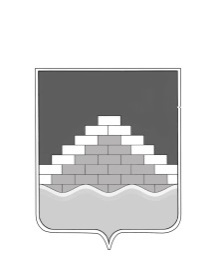 СОВЕТ НАРОДНЫХ ДЕПУТАТОВГОРОДСКОГО ПОСЕЛЕНИЯ - ГОРОД СЕМИЛУКИ СЕМИЛУКСКОГО МУНИЦИПАЛЬНОГО РАЙОНА ВОРОНЕЖСКОЙ ОБЛАСТИ ШЕСТОГО СОЗЫВАул. Ленина, 11, г. Семилуки, 396901 РЕШЕНИЕот «06» ноября  2020 г. № 10 Об утверждении Положения «О порядке рассмотрения вопросов, касающихся соблюдения требований к должностному поведению лиц,замещающих муниципальные должности, лица, замещающего должность муниципальной службы главы администрации городского поселения – город Семилуки по контракту и урегулирования конфликта интересов»В соответствии с Федеральным законом от 06.10.2003 № 131-ФЗ «Об общих принципах организации местного самоуправления в Российской Федерации», Федеральным законом от 25.12.2008 г. № 273-ФЗ «О противодействии коррупции», законом Воронежской области от 02.06.2017 г. № 45-ОЗ «О предоставлении гражданами, претендующими на замещение отдельных муниципальных должностей  и должностей муниципальной службы, и лицами, замещающими указанные должности в органах местного самоуправления муниципальных образований Воронежской области, сведений о доходах, расходах, об имуществе и обязательствах имущественного характера», Уставом городского поселения- город Семилуки, Совет народных депутатов городского поселения – город Семилуки РЕШИЛ:1.Утвердить Положение «О порядке рассмотрения вопросов, касающихся соблюдения требований к должностному поведению лиц, замещающих муниципальные должности, лица, замещающего должность муниципальной службы главы администрации городского поселения – город Семилуки по контракту и урегулирования конфликта интересов».2. Решение Совета народных депутатов городского поселения – город Семилуки от 17.06.2019 г. № 227 «Об утверждении Положения «О порядке рассмотрения вопросов, касающихся соблюдения требований к должностному поведению лиц, замещающих муниципальные должности и урегулирования конфликта интересов» признать утратившим силу. 3.Настоящее решение вступает в силу с момента его официального опубликования.4.Контроль за исполнением настоящего решения возложить на заместителя председателя Совета народных депутатов городского поселения – город Семилуки (А.А. Телкова).Приложение к решению Совета народных депутатовгородского поселения – город Семилуки от 06.11.2020 г. № 10Положение о порядке рассмотрения вопросов, касающихся соблюдения требований к должностному поведению лиц, замещающих муниципальные должности, лица, замещающего должность муниципальной службы главы администрации городского поселения – город Семилуки по контракту и урегулирования конфликта интересовОбщие положения1.1.  Настоящим Положением определяется порядок соблюдения лицами, замещающими муниципальные должности  в городского поселения – город Семилуки (далее – лица, замещающие муниципальные должности)  и лица, замещающего должность муниципальной службы главы администрации городского поселения – город Семилуки по контракту, ограничений и запретов, требований о предотвращении или урегулировании конфликта интересов, исполнения ими должностных обязанностей, а также порядок рассмотрения вопросов, касающихся соблюдения требований к должностному поведению лиц, замещающих муниципальные должности, лица, замещающего должность муниципальной службы главы администрации городского поселения – город Семилуки по контракту и урегулирования конфликта интересов (далее – Положение).1.2. Рассмотрение вопросов соблюдения лицами, замещающими муниципальные должности и лица, замещающего должность муниципальной службы главы администрации городского поселения – город Семилуки по контракту ограничений и запретов, требований о предотвращении или урегулировании конфликта интересов, исполнения ими должностных обязанностей, а также вопросов, касающихся соблюдения требований к должностному поведению лиц, замещающих муниципальные должности, лица, замещающего должность муниципальной службы главы администрации городского поселения – город Семилуки по контракту, и урегулирования конфликта интересов   осуществляются Комиссией по соблюдению требований к должностному поведению и урегулированию конфликта интересов (далее – Комиссия).Порядок создания и работы Комиссии2.1. Комиссия создается Советом народных депутатов городского поселения – город Семилуки (далее – Совет народных депутатов) из числа депутатов на срок полномочий представительного органа соответствующего созыва, является подотчетной и подконтрольной Совету народных депутатов. 2.2. В состав Комиссии входят: председатель Комиссии и члены Комиссии. Возглавляет Комиссию заместитель председателя Совета народных депутатов городского поселения – город Семилуки, членами Комиссии являются депутаты Совета народных депутатов. Члены комиссии утверждаются большинством голосов от числа избранных депутатов. 2.3. Общее число членов комиссии – 5 человек. 2.4. Заседание Комиссии считается правомочным, если на нем присутствует 3 члена Комиссии.2.5. Все члены Комиссии при принятии решений обладают равными правами.2.6. Решения Комиссии принимаются коллегиально простым большинством голосов присутствующих на заседании членов Комиссии. При равенстве голосов голос председателя Комиссии является решающим.2.7. В случае если Комиссией рассматривается вопрос в соответствии с разделом 4 настоящего Положения в отношении одного из членов Комиссии, указанный член Комиссии не имеет права голоса при принятии решения.2.8. Решение Комиссии оформляется протоколом, который подписывается председателем и ответственным секретарем Комиссии.2.9. Член Комиссии, несогласный с принятым решением, вправе в письменном виде изложить свое мнение, которое подлежит обязательному приобщению к протоколу заседания Комиссии.3. Полномочия председателя и членов Комиссии 3.1. Председатель  Комиссии осуществляет следующие полномочия:1) осуществляет руководство деятельностью Комиссии;2) председательствует на заседании Комиссии и организует ее работу;3) представляет комиссию в государственных органах, органах местного самоуправления и иных организациях; 4) подписывает протоколы заседания Комиссии и иные документы Комиссии;5) назначает ответственного секретаря Комиссии;6) дает поручения членам Комиссии в пределах своих полномочий;7) контролирует исполнение решений и поручений Комиссии;8) организует ведение делопроизводства Комиссии;9) организует освещение деятельности Комиссии в средствах массовой информации;10) осуществляет иные полномочия в соответствии с настоящим Положением.3.2. Члены Комиссии осуществляют следующие полномочия:1) участвуют в обсуждении рассматриваемых на заседаниях Комиссии вопросов и принятии решений, а также в осуществлении контроля за выполнением принятых Комиссией решений;2) принимают личное участие в заседаниях Комиссии;3) участвуют в работе по выполнению решений Комиссии и контролю за их выполнением;4) выполняют решения и поручения Комиссии, поручения ее председателя;5) в случае невозможности выполнения в установленный срок решений и поручений, информирует об этом председателя Комиссии с предложением об изменении данного срока;6) осуществляют иные полномочия в соответствии с настоящим Положением.3.3. Ответственный секретарь Комиссии осуществляет следующие полномочия:1) осуществляет подготовку материалов для рассмотрения на заседании Комиссии;2) оповещает членов Комиссии и лиц, участвующих в заседании комиссии, о дате, времени и месте заседания,3) ведет делопроизводство Комиссии;4) подписывает протоколы заседания Комиссии;5) осуществляет иные полномочия в соответствии с настоящим Положением.Порядок работы Комиссии4.1. Основанием для проведения заседания Комиссии является поступившие в Комиссию:- заявление лица, замещающего муниципальную должность, о невозможности выполнить требования Федерального закона от 7 мая 2013 г. №  79-ФЗ "О запрете отдельным категориям лиц открывать и иметь счета (вклады), хранить наличные денежные средства и ценности в иностранных банках, расположенных за пределами территории Российской Федерации, владеть и (или) пользоваться иностранными финансовыми инструментами" (далее - Федеральный закон "О запрете отдельным категориям лиц открывать и иметь счета (вклады), хранить наличные денежные средства и ценности в иностранных банках, расположенных за пределами территории Российской Федерации, владеть и (или) пользоваться иностранными финансовыми инструментами") в связи с арестом, запретом распоряжения, наложенными компетентными органами иностранного государства в соответствии с законодательством данного иностранного государства, на территории которого находятся счета (вклады), осуществляется хранение наличных денежных средств и ценностей в иностранном банке и (или) имеются иностранные финансовые инструменты, или в связи с иными обстоятельствами, не зависящими от его воли или воли его супруги (супруга) и несовершеннолетних детей;- заявление лица, замещающего должность муниципальной службы главы администрации городского поселения – город Семилуки по контракту о невозможности выполнить требования Федерального закона от 7 мая 2013 г. №  79-ФЗ "О запрете отдельным категориям лиц открывать и иметь счета (вклады), хранить наличные денежные средства и ценности в иностранных банках, расположенных за пределами территории Российской Федерации, владеть и (или) пользоваться иностранными финансовыми инструментами" (далее - Федеральный закон "О запрете отдельным категориям лиц открывать и иметь счета (вклады), хранить наличные денежные средства и ценности в иностранных банках, расположенных за пределами территории Российской Федерации, владеть и (или) пользоваться иностранными финансовыми инструментами") в связи с арестом, запретом распоряжения, наложенными компетентными органами иностранного государства в соответствии с законодательством данного иностранного государства, на территории которого находятся счета (вклады), осуществляется хранение наличных денежных средств и ценностей в иностранном банке и (или) имеются иностранные финансовые инструменты, или в связи с иными обстоятельствами, не зависящими от его воли или воли его супруги (супруга) и несовершеннолетних детей;-уведомление лица, замещающего муниципальную должность о возникновении личной заинтересованности при исполнении должностных обязанностей, которая приводит или может привести к конфликту интересов; -уведомление лица, замещающего должность муниципальной службы главы администрации городского поселения – город Семилуки по контракту о возникновении личной заинтересованности при исполнении должностных обязанностей, которая приводит или может привести к конфликту интересов.4.2. Заявления, уведомления, указанные в пункте 4.1. настоящего Положения, подаются на имя председателя Комиссии.4.3.Дата проведения заседания Комиссии, на котором предусматривается рассмотрение вопросов, указанных в пункте 4.1. настоящего Положения, и место его проведения определяются председателем Комиссии.4.4. Ответственный секретарь Комиссии обеспечивает подготовку вопросов, выносимых на заседание Комиссии, а также организует информирование членов Комиссии, лица, замещающего муниципальную должность, лица, замещающего должность муниципальной службы главы администрации городского поселения – город Семилуки по контракту о вопросах, включенных в повестку дня заседания Комиссии, дате, времени и месте проведения заседания не позднее чем за семь рабочих дней до дня заседания.4.5. Заседание Комиссии проводится, как правило, в присутствии лица, представившего в соответствии с пунктом 4.1. настоящего Положения заявление или уведомление. О намерении лично присутствовать на заседании Комиссии лицо, представившее заявление или уведомление, указывает в заявлении или уведомлении.4.6. Заседания Комиссии могут проводиться в отсутствие лица, представившего в соответствии с пунктом 4.1. настоящего Положения заявление или уведомление, в случае:а) если в заявлении или уведомлении не содержится указания о намерении лица, представившего заявление или уведомление, лично присутствовать на заседании Комиссии;б) если лицо, представившее заявление или уведомление, намеревающееся лично присутствовать на заседании Комиссии и надлежащим образом извещенное о времени и месте его проведения, не явилось на заседание Комиссии.4.7. На заседание Комиссии по решению председателя Комиссии могут приглашаться должностные лица федеральных государственных органов, органов государственной власти субъектов Российской Федерации, органов местного самоуправления, а также представители заинтересованных организаций.4.8. На заседании Комиссии в порядке, определяемом председателем Комиссии, заслушиваются пояснения лица, замещающего муниципальную должность, и рассматриваются материалы, относящиеся к вопросам, включенным в повестку дня заседания. На заседании Комиссии по ходатайству членов Комиссии, лица, замещающего муниципальную должность, могут быть заслушаны иные лица и рассмотрены представленные ими материалы.4.9. Члены Комиссии и лица, участвовавшие в его заседании, не вправе разглашать сведения, ставшие им известными в ходе работы Комиссии.4.10. По итогам рассмотрения заявления, указанного в абзаце втором пункта 4.1. настоящего Положения, Комиссия может принять одно из следующих решений:а) признать, что обстоятельства, препятствующие выполнению лицом, замещающим муниципальную должность, лицом, замещающим должность муниципальной службы главы администрации городского поселения – город Семилуки по контракту требований Федерального закона "О запрете отдельным категориям лиц открывать и иметь счета (вклады), хранить наличные денежные средства и ценности в иностранных банках, расположенных за пределами территории Российской Федерации, владеть и (или) пользоваться иностранными финансовыми инструментами", являются объективными;б) признать, что обстоятельства, препятствующие выполнению лицом, замещающим муниципальную должность, лицом, замещающим должность муниципальной службы главы администрации городского поселения – город Семилуки по контракту требований Федерального закона "О запрете отдельным категориям лиц открывать и иметь счета (вклады), хранить наличные денежные средства и ценности в иностранных банках, расположенных за пределами территории Российской Федерации, владеть и (или) пользоваться иностранными финансовыми инструментами", не являются объективными. О принятом решении уведомляется Совет народных депутатов.4.11. По итогам рассмотрения уведомления, указанного в абзаце третьем пункта 4.1. настоящего Положения, Комиссия может принять одно из следующих решений:а) признать, что при исполнении должностных обязанностей лицом, представившим уведомление, конфликт интересов отсутствует;б) признать, что при исполнении должностных обязанностей лицом, представившим уведомление, личная заинтересованность приводит или может привести к конфликту интересов. В этом случае Комиссия рекомендует лицу, представившему уведомление, принять меры по предотвращению или урегулированию конфликта интересов. О принятом решении уведомляется Совет народных депутатов;в) признать, что лицом, представившим уведомление, не соблюдались требования об урегулировании конфликта интересов. О принятом решении уведомляется Совет народных депутатов.4.12. Комиссия  вправе принять иное, чем предусмотрено пунктами 4.10.; 4.11.  настоящего Положения, решение. Основания и мотивы принятия такого решения должны быть отражены в протоколе заседания Комиссии.4.13. В случае установления Комиссией факта совершения лицом, замещающим муниципальную должность, лицом, замещающим должность муниципальной службы главы администрации городского поселения – город Семилуки по контракту действия (бездействия), содержащего признаки административного правонарушения или состава преступления, ответственный секретарь Комиссии по поручению председателя Комиссии направляет информацию о совершении указанного действия (бездействии) и подтверждающие такой факт документы в правоприменительные органы.4.14. Решение Комиссии оформляется протоколом, который подписывается председателем и ответственным секретарем Комиссии.4.15. В протоколе заседания Комиссии указываются:а) дата заседания Комиссии, фамилии, имена, отчества членов Комиссии и других лиц, присутствующих на заседании;б) информация о том, что заседание Комиссии осуществлялось в порядке, предусмотренном настоящим Положением;в) формулировка каждого из рассматриваемых на заседании Комиссии вопросов с указанием фамилии, имени, отчества, должности лица, замещающего муниципальную должность, в отношении которого рассматривался вопрос;г) источник информации, содержащей основания для проведения заседания Комиссии, и дата поступления информации в Комиссию;д) содержание пояснений лица, замещающего муниципальную должность и других лиц по существу рассматриваемых вопросов;е) фамилии, имена, отчества выступивших на заседании лиц и краткое изложение их выступлений;ж) другие сведения;з) результаты голосования;и) решение и обоснование его принятия.4.16. Выписка из решения Комиссии направляется лицу, замещающему муниципальную должность, лицу, замещающим должность муниципальной службы главы администрации городского поселения – город Семилуки по контракту в течение пяти рабочих дней после подписания протокола заседания Комиссии.4.17. Решение Комиссии может быть обжаловано в порядке, установленном законодательством Российской Федерации.4.18. Заявления, уведомления, указанные в пункте 4.1., протоколы заседания Комиссии и другие документы Комиссии направляются в Совет народных депутатов городского поселения  - город Семилуки, где хранятся в течение трех лет со дня окончания рассмотрения вопросов, касающихся соблюдения требований к должностному поведению лиц, замещающих муниципальные должности, и урегулирования конфликта интересов, после чего передаются в архив.Глава городского поселения – город СемилукиА.С. Шевелюхин